TeacherRachel StaffordClass8th United States HistoryDate:Mon., Oct. 17Date:Tues., Oct. 18Date:Wed. Oct. 19Date:Thurs, Oct. 20Date:Fri., Oct. 21Standard*** Please see Standard attachment on website for a detailed listing of each standard.  Standards are also stated in your child’s interactive notebook.8.24  *** Please see Standard attachment on website for a detailed listing of each standard.  Standards are also stated in your child’s interactive notebook.8.178.258.268.27*** Please see Standard attachment on website for a detailed listing of each standard.  Standards are also stated in your child’s interactive notebook.8.178.258.268.27*** Please see Standard attachment on website for a detailed listing of each standard.  Standards are also stated in your child’s interactive notebook.8.178.258.268.27*** Please see Standard attachment on website for a detailed listing of each standard.  Standards are also stated in your child’s interactive notebook.8.178.258.268.27ObjectiveI can…..(Chapter information & I can statement)The Spirit of Independence(Chapter 5)I can understand the major events preceding the founding of the nation and relate their significance to the development of American Republic.The American Revolution(1776-1783)(Chapter 6)I can understand the major events preceding the founding of the nation and relate their significance to the development of American Republic.The American Revolution(1776-1783)(Chapter 6)I can understand the major events preceding the founding of the nation and relate their significance to the development of American Republic.The American Revolution(1776-1783)(Chapter 6)I can understand the major events preceding the founding of the nation and relate their significance to the development of American Republic.The American Revolution(1776-1783)(Chapter 6)I can understand the major events preceding the founding of the nation and relate their significance to the development of American Republic.Connections to Prior KnowledgeBell Work:  Discuss Ch. 4 writingReturn graded papers.Discuss chapter 5 testIssue Reinforcement Activity (due Friday, Oct. 21)Bell Work:  Review events leading to the American revolution.Bell Work: On which continent did the war take place? On which coast?  In which colonies?How can the location of a war and its many battles affect the outcome?Bell Work:  6-1 HomeworkBell Work:  Collect Reinforcement ActivityGuiding QuestionsWhy does conflict develop?Why does conflict develop?Why does conflict develop?Why does conflict develop?Why does conflict develop?Instructional StrategiesI do…Explain chapter 4 rubric for writing Introduce ch. 6pre-teststandardsProjected datesWriting assignment.Two Armies Face offBritish AdvantagesLoyalistsPatriot AdvantagesBeliefs of Quakers Early CampaignsPatriot Defeat at Long IslandLow point for PatriotsAfrican Americans in battleBattles of Trenton and PrincetonGaining AlliesWhy might the French have kept Secret the monetary support of the American Revolutionaries?How did Spain and France take different approaches to aiding the Patriots?Differentiated TasksWe do …Evaluate self and peer.Close Read/ Annotations:Alliance with FranceThe Continental ArmyWomen of the American Revolution. British StrategiesBritish Capture PhiladelphiaThe Battle of SaratogaWinter at Valley ForgeForeigners Help on the BattlefieldDesert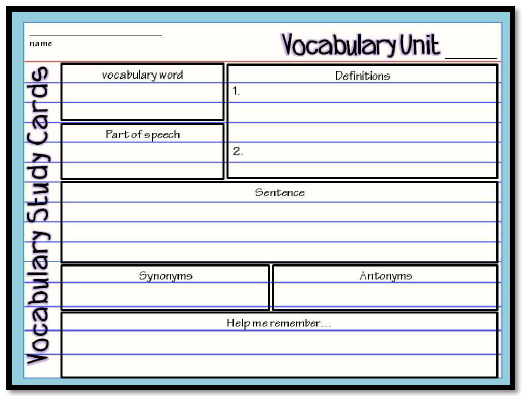 AssessmentThey do ….Chapter 5 writing review (in class).  In Writing Journal (in paragraph form)Explain the concept of “no taxation without representation.”Summarize the events of the Boston Massacre.Describe the causes and effects of the Boston Tea Party.Illustrate the events at Lexington and Concord.How might your life be different had George !!! accepted the Olive Branch Petition.Close Read/ AnnotationsAlliance with FranceAutobiography of Benjamin Franklin.Summarize:  How did the Continental Army fare in the early battles of war?Explain:  What key factors led to the American victory at Saratoga?Close Read/Annotations:  Valley ForgeHomeworkChapter 66-1:  Thurs., Oct. 206-2:  Tues., Oct. 256-3:  Fri., Oct. 286-4:  Tues., Nov. 1Chapter 66-1:  Thurs., Oct. 206-2:  Tues., Oct. 256-3:  Fri., Oct. 286-4:  Tues., Nov. 1Chapter 66-1:  Thurs., Oct. 206-2:  Tues., Oct. 256-3:  Fri., Oct. 286-4:  Tues., Nov. 1Chapter 66-1:  Thurs., Oct. 206-2:  Tues., Oct. 256-3:  Fri., Oct. 286-4:  Tues., Nov. 1ClosureExit SlipThe most important thing I learned today was ___.I need help with ___.I would like to learn more about ___.Exit Slip3: List 3 things you learned today2: Explain 2 ways you contributed to class today1:  identify at least one question you still have.Exit SlipToday I felt confident when ___.Today I felt confused when ___.Exit SlipThe most important thing I learned today was ___.I need help with ___.I would like to learn more about ___.Exit SlipToday I felt confident when ___.Today I felt confused when ___.Resources/MaterialsComputerProjectorStudent text booksInteractive journalsColored pencilsTape/glueTE-online book ComputerProjectorStudent text booksInteractive journalsColored pencilsTape/glueTE-online bookComputerProjectorStudent text booksInteractive journalsColored pencilsTape/glueTE-online bookComputerProjectorStudent text booksInteractive journalsColored pencilsTape/glueTE-online bookComputerProjectorStudent text booksInteractive journalsColored pencilsTape/glueTE-online book Projected AssessmentsChapter 6Mid-chapter Quiz:  Tuesday, Oct. 25HW Turn in:  Tuesday, Nov. 1Vocab. Quiz:  Tuesday, Nov. 1Chapter Test:  Thursday, Nov. 3Writing Assignment is due Friday, Nov. 4Chapter 6Mid-chapter Quiz:  Tuesday, Oct. 25HW Turn in:  Tuesday, Nov. 1Vocab. Quiz:  Tuesday, Nov. 1Chapter Test:  Thursday, Nov. 3Writing Assignment is due Friday, Nov. 4Chapter 6Mid-chapter Quiz:  Tuesday, Oct. 25HW Turn in:  Tuesday, Nov. 1Vocab. Quiz:  Tuesday, Nov. 1Chapter Test:  Thursday, Nov. 3Writing Assignment is due Friday, Nov. 4Chapter 6Mid-chapter Quiz:  Tuesday, Oct. 25HW Turn in:  Tuesday, Nov. 1Vocab. Quiz:  Tuesday, Nov. 1Chapter Test:  Thursday, Nov. 3Writing Assignment is due Friday, Nov. 4Additional notes/ Upcoming EventsPlease make sure you are reviewing your notes from your interactive notebook each night.Upcoming EventsFall Carnival:  Saturday, October 22Red Ribbon Week:  Oct. 24-28Book Fair:  Oct. 31-Nov. 4Masquerade Ball:  Nov. 4Veterans Day (no school):  Friday, Nov. 11Thanksgiving Break:  November 23-25Please make sure you are reviewing your notes from your interactive notebook each night.Upcoming EventsFall Carnival:  Saturday, October 22Red Ribbon Week:  Oct. 24-28Book Fair:  Oct. 31-Nov. 4Masquerade Ball:  Nov. 4Veterans Day (no school):  Friday, Nov. 11Thanksgiving Break:  November 23-25Please make sure you are reviewing your notes from your interactive notebook each night.Upcoming EventsFall Carnival:  Saturday, October 22Red Ribbon Week:  Oct. 24-28Book Fair:  Oct. 31-Nov. 4Masquerade Ball:  Nov. 4Veterans Day (no school):  Friday, Nov. 11Thanksgiving Break:  November 23-25Please make sure you are reviewing your notes from your interactive notebook each night.Upcoming EventsFall Carnival:  Saturday, October 22Red Ribbon Week:  Oct. 24-28Book Fair:  Oct. 31-Nov. 4Masquerade Ball:  Nov. 4Veterans Day (no school):  Friday, Nov. 11Thanksgiving Break:  November 23-25Please make sure you are reviewing your notes from your interactive notebook each night.Upcoming EventsFall Carnival:  Saturday, October 22Red Ribbon Week:  Oct. 24-28Book Fair:  Oct. 31-Nov. 4Masquerade Ball:  Nov. 4Veterans Day (no school):  Friday, Nov. 11Thanksgiving Break:  November 23-25